Новогодний марафон	20 декабря 2019 года в ГКОУ «Специальная (коррекционная) общеобразовательная школа-интернат № 1» начался марафон новогодних представлений. 	Первыми в гости к воспитанникам прибыли волонтеры города-курорта Железноводска  с  Акцией  «Автобус  пожеланий». 	Дети с радостью играли, пели, веселились с Дедом Морозом и Снегурочкой.	И, конечно,  всем были вручены первые новогодние подарки! 	Марафон продолжается! 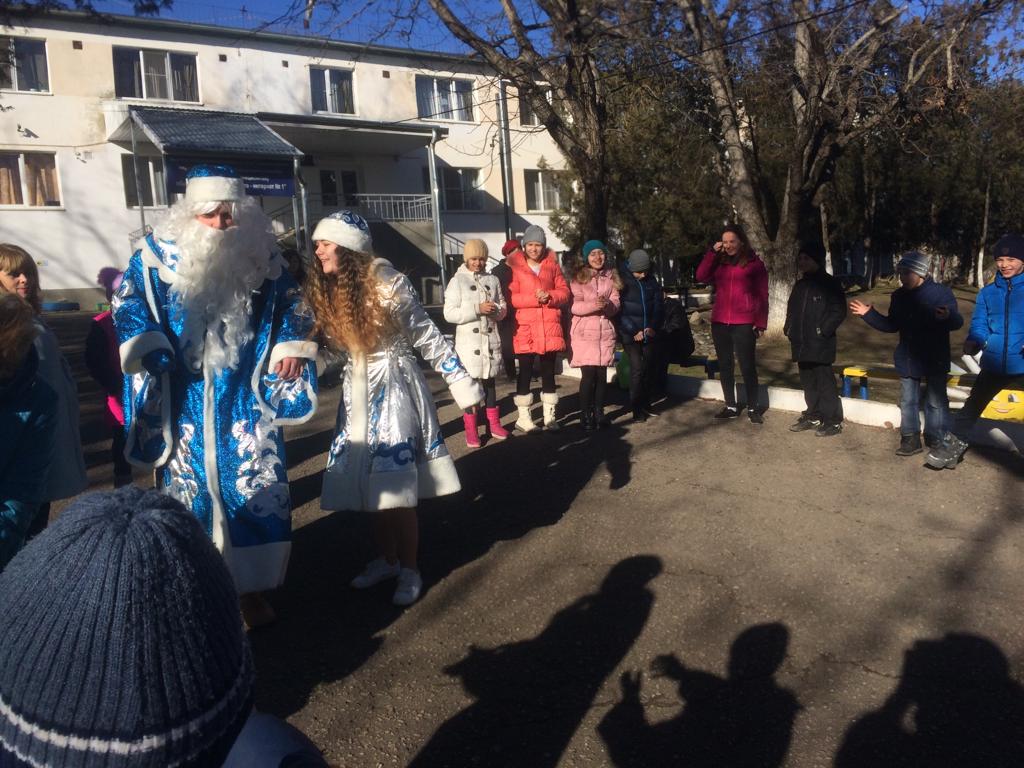 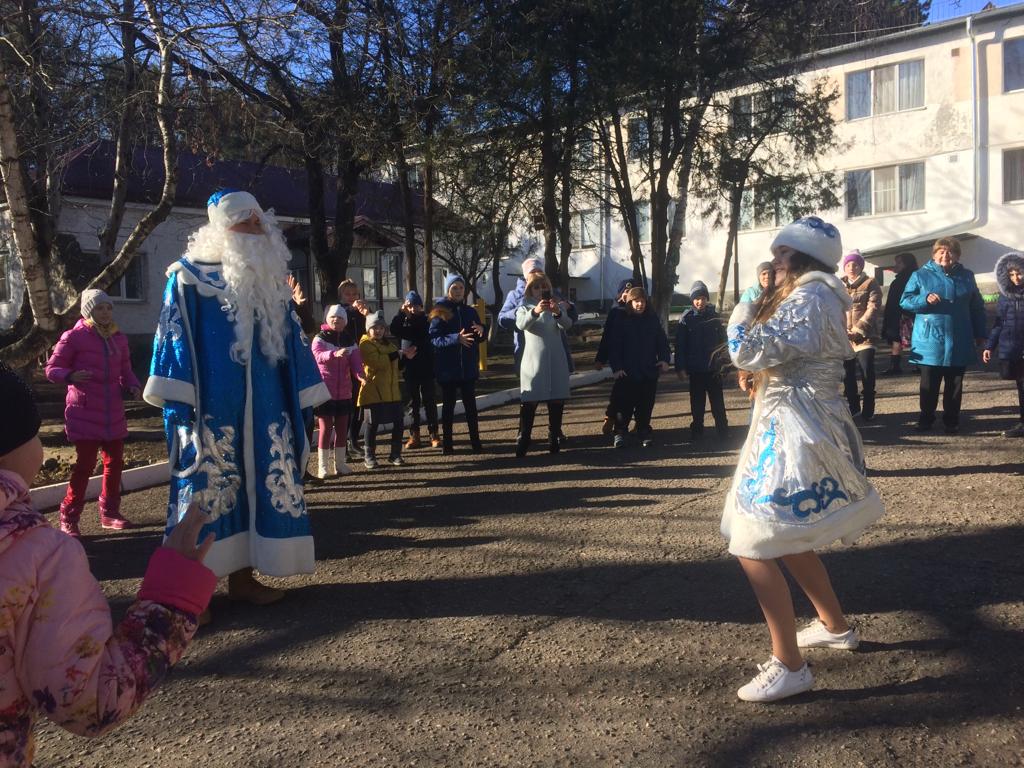 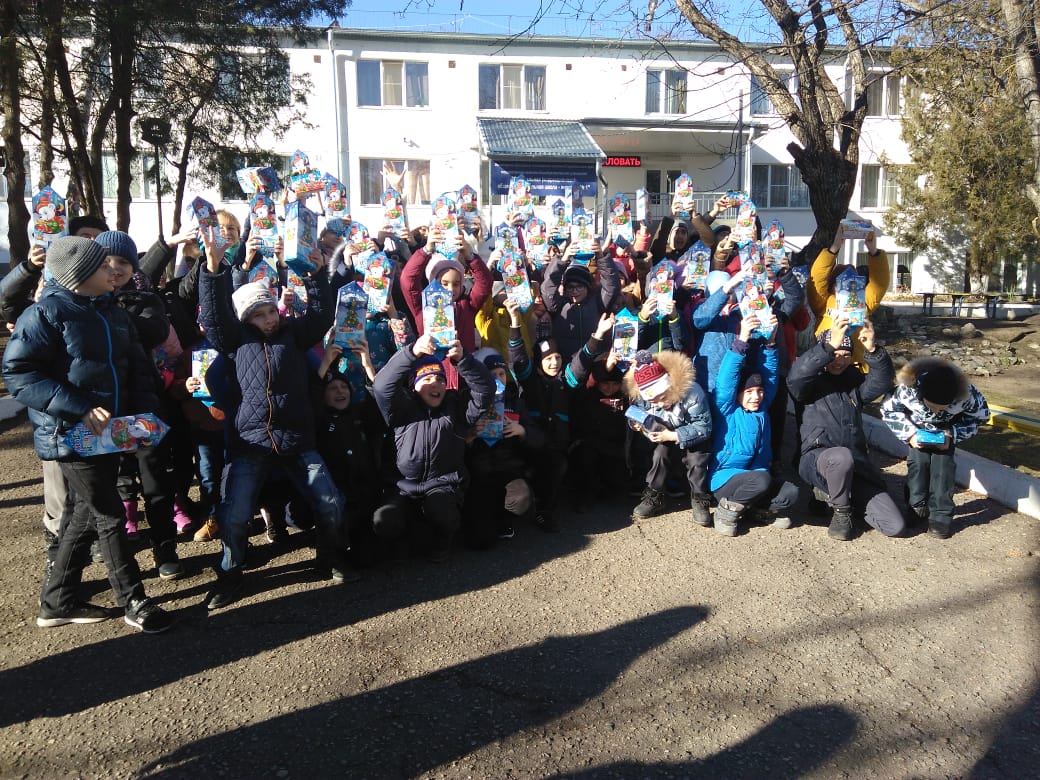 